УТВЕРЖДЕНОПервый вице-президент
МОО «Академия проблем качества»Заместитель председателя
Совета по качеству при Росстандарте______________ Б.В. Бойцов« 01 »  февраля  2024 г.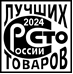 ПОЛОЖЕНИЕ О ПРОГРАММЕ«100 ЛУЧШИХ ТОВАРОВ РОССИИ»2024 ГОДМоскваСодержание 1.	Основные положения	32.	Цели и задачи	33.	Партнеры	54.	Проекты	51. Основные положенияПрограмма «100 лучших товаров России» – это система мероприятий и проектов, направленных на поддержку российских товаропроизводителей, содействие повышению их конкурентоспособности и наполнению рынка высококачественными отечественными товарами. Организатор Программы «100 лучших товаров России» (далее – Программа) – Межрегиональная общественная организация «Академия проблем качества» (далее – Академия). Программа реализуется при поддержке:Федерального агентства по техническому регулированию и метрологии (далее – Росстандарт) по Соглашению об общественно-государственном партнерстве и сотрудничестве от 10.06.2016; Совет по качеству при Росстандарте;•	Автономной некоммерческой организации «Российская система качества» (далее – Роскачество) по Соглашению о партнерстве и сотрудничестве от 21.07.2017. Программа реализуется на постоянной основе в формате общественно-государственного партнерства. Для реализации проектов Программы из штатных сотрудников Академии сформирована рабочая группа «Дирекция Программы».2. Цели и задачиГлавной целью Программы является формирование и реализация проектов, направленных на поддержку позитивных процессов общественного и хозяйственного развития в регионах России в интересах эффективного осуществления федеральных и региональных программ повышения качества и безопасности, экологичности, материало- и энергоэффективности отечественных товаров, продвигаемых на внутренние и международные рынки сбыта. Цели деятельности Программы: •	ориентация органов исполнительной власти, государственных структур и  общественных организаций на гармоничное устойчивое развитие товаропроизводителей, повышение их имиджа, обеспечение конкурентоспособности выпускаемой продукции и оказываемых услуг в различных сферах деятельности с учетом инновационных, образовательных, рыночных и иных вызовов современности; •	повышение доверия потребителей к отечественным товарам путем широкого информирования по результатам конкурсной деятельности с учетом инновационных, образовательных, рыночных и иных вызовов современности;•	методическая помощь в практической реализации Федерального закона от 27 декабря 2002 г. № 184-ФЗ «О техническом регулировании»; Федерального закона  от 29 июня 2015 г. № 162-ФЗ «О стандартизации в Российской Федерации»; Федерального Закона от 31 декабря 2014 г. № 488-ФЗ «О промышленной политике в Российской Федерации»; Федерального Закона от 28 июня 2014 г. № 172-ФЗ «О стратегическом планировании в Российской Федерации»;•	содействие предприятиям в их потенциальном участии в конкурсах на соискание Премий Правительства в области качества. Основной задачей Программы является содействие предприятиям и организациям в осуществлении мер по мотивации и профессиональному ориентированию на внедрение и использование современных средств и методов менеджмента в обеспечение устойчивого развития и поддержку повышение конкурентосостоятельности продукции и услуг (товаров).Задачи Программы: организация и проведение ежегодного Всероссийского конкурса «100 лучших товаров России» на основе и в поддержку региональных программ улучшения качества, повышения безопасности продукции и услуг, повышения конкурентоспособности отечественных товаропроизводителей; •	оказание методической помощи отечественным товаропроизводителям в достижении устойчивости их деятельности в условиях современных реалий Международных рыночных отношений, с соблюдением всех норм и требований  международных конвенций.  •	защита товаропроизводителей от контрафакта; •	усиление ответственности товаропроизводителей перед потребителями; •	достоверное информирование потребителей об отечественных товаропроизводителях и их товарах; •	распространение позитивного опыта российских предприятий и организаций; •	содействие проведению по результатам конкурсной деятельности выставок-ярмарок различного уровня; •	участие в мероприятиях по проведению Всемирного дня качества, ежегодного празднования Всемирного дня стандартов; •	системное развитие Программы.3. ПартнерыПартнерами Программы могут быть: •	министерства и ведомства, связанные с управлением и повышением эффективности деятельности отечественных товаропроизводителей; •	предприятия и  организации Российской Федерации  различных организационно-правовых форм собственности; •	предприятия и организации стран Таможенного Союза, Содружества независимых государств (СНГ) – победители национальных конкурсов в области качества и безопасности, реализующие продукцию или оказывающие услуги на территории Российской Федерации (по представлению компетентных государственных и общественных организаций этих стран);•	средства массовой информации. 4. ПроектыПроекты Программы нацелены на выполнение задач Программы для достижения ее целей.Реализация проектов Программы регулируется отдельными соответствующими регламентами проектов. Постоянно действующим проектом Программы является ежегодный Всероссийский конкурс «100 лучших товаров России». Конкурс реализуется согласно ежегодно актуализируемому Регламенту Всероссийского конкурса Программы «100 лучших товаров России».